НВГ № 111  Виробниче навчанняТема уроку: «Прибирання використаного посуду, приборів, білизни.»      Шановні учні, будь ласка. Відпрацюйте самостійно вправи по темі:  «Прибирання використаного посуду, приборів, білизни». Сфотографуйте і дайте коротку відповідь на питання відправте на мою електронну почту:osadcuknatalia266@gmail.com.Інформація до теми:Способи прибирання посуду та приборів:А) https://studopedia.su/13_33853_ye-dva-sposobi-zbirannya-tarilok-ta-priboriv.html.Б) https://vuzlit.ru/200399/pribirannya_zdacha_posudu_stolovoyi_bilizni.В) https://westudents.com.ua/glavy/92422-pribirannya-stolv-zamna-vikoristanoyu-posudu.html.     2. Прибирання скляного посуду:           https://studopedia.su/13_33854_pribirannya-sklyanogo-posudu.html      3.      До столової білизни належать рушники й серветки 70X70 см із м'якої бавовняної тканини, призначені для натирання посуду. Використовують серветки й для застилання таць. Виготовляють їх за розміром таці.Чисті накрохмалені серветки зберігаються розгорненими в білизняній ушафі.     Ручники, робочі рушники для персоналу, посуду не крохмаляться.Забруднена столова білизна виноситься із залу і здається комірнику, зберігається  в окремому приміщені в спеціальних ємкостях з закритими кришками, окремо скатертини, серветки, ручники та рушники. Потім білизну здають до пральні.  Домашнє завданняСкільки способі є для збирання використаного посуду?Як називається цей спосіб прибирання посуду?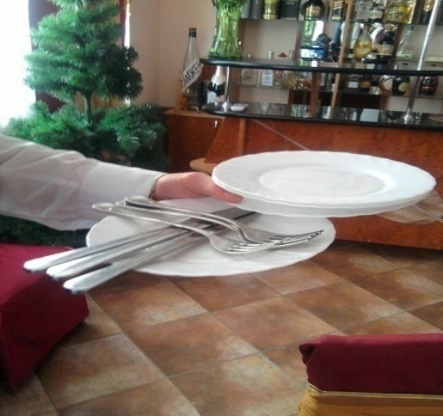 Що відноситься до столової білизни? Ось ми з вами підійшли до закінчення нашого навчання за професією: Офіціант 3 го розряду. Але в нас з вами залишився ще один урок- це підсумковий, перевірочні роботи. Кожному з вас буде надано індивідуальне завдання по пройденим темам. Прошу вас підготуватися до індивідуального захисту тем. Спілкування буде проводитись  в Онлайні. 